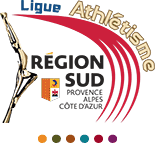 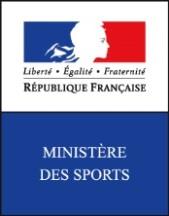 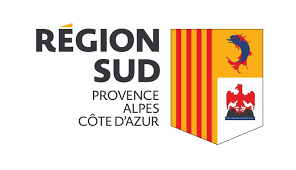 PRE INSCRIPTION 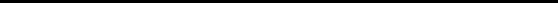 NOM : PRENOM : CENTRE NATIONAL D’ENTRAINEMENT : AIX EN PROVENCEDISCIPLINE : Date de Naissance : _______________________ Lieu : ______________________________________ Adresse : _________________________________________________________________________________ Code Postal : ________________ Ville : __________________________________________________ Lieu de vie : ☐ Chambre CROUS ☐ Appartement  ☐ Domicile parental ☐ autre Téléphone athlète : _____________________________________________E-mail athlète : ________________________________________________ Téléphone parent (mineurs) : _____________________________________________E-mail parent (mineurs) : ________________________________________________ Etudes ou classe suivies en 2019-2020 : _______________________________  Etudes ou classe suivies en 2020-2021 : _______________________________Lycée :Université :OU Situation professionnelle :________________________________Club : ___________________________________________________Licence : __________________Spécialité :________________________________________________Record :__________________________________________________Catégorie :________________________________________________Entraîneur :_______________________________________________